Name: 	_______________________________________________	Date: _______________________________ Period: ______________ Directions: Use a pencil and a ruler to NEATLY draw, label, and color the figures. Answer the questions about each picture or define the specified words.Figure 3-5: Medulla Pigmentation Patterns. (In the textbook, page 54)	Figure 3-12: Cuticle patterns can be used to identify human hair or other animal hair.(Book p. 58)Figure 4 from lab handout: Medulla Structures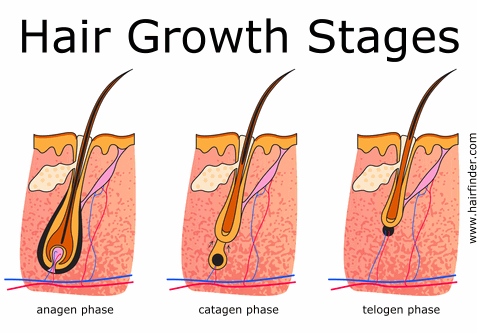 Bonus: Looking at figure 3-10 on page 57 in your textbook, how can the distribution of pigment granules in a sample of hair help you identify someone’s ancestry?Medulla PatternDescriptionDiagramContinuousInterrupted (intermittent)Fragmented or SegmentedSolidNoneCuticle PatternDiagramImbricateSpecies:CoronalSpecies:SpinousSpecies:Medulla StructureDiagram/DrawingUniserialMultiserialVacuolatedLatticeAmorphous